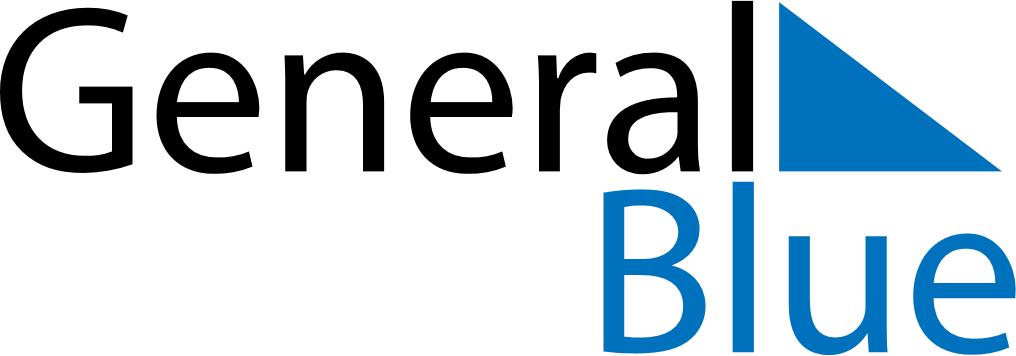 December 2024December 2024December 2024December 2024December 2024December 2024Sorvagur, Vagar, Faroe IslandsSorvagur, Vagar, Faroe IslandsSorvagur, Vagar, Faroe IslandsSorvagur, Vagar, Faroe IslandsSorvagur, Vagar, Faroe IslandsSorvagur, Vagar, Faroe IslandsSunday Monday Tuesday Wednesday Thursday Friday Saturday 1 2 3 4 5 6 7 Sunrise: 9:23 AM Sunset: 3:13 PM Daylight: 5 hours and 49 minutes. Sunrise: 9:25 AM Sunset: 3:11 PM Daylight: 5 hours and 45 minutes. Sunrise: 9:27 AM Sunset: 3:10 PM Daylight: 5 hours and 42 minutes. Sunrise: 9:30 AM Sunset: 3:08 PM Daylight: 5 hours and 38 minutes. Sunrise: 9:32 AM Sunset: 3:07 PM Daylight: 5 hours and 35 minutes. Sunrise: 9:34 AM Sunset: 3:06 PM Daylight: 5 hours and 32 minutes. Sunrise: 9:36 AM Sunset: 3:05 PM Daylight: 5 hours and 29 minutes. 8 9 10 11 12 13 14 Sunrise: 9:37 AM Sunset: 3:04 PM Daylight: 5 hours and 26 minutes. Sunrise: 9:39 AM Sunset: 3:03 PM Daylight: 5 hours and 23 minutes. Sunrise: 9:41 AM Sunset: 3:02 PM Daylight: 5 hours and 21 minutes. Sunrise: 9:43 AM Sunset: 3:01 PM Daylight: 5 hours and 18 minutes. Sunrise: 9:44 AM Sunset: 3:01 PM Daylight: 5 hours and 16 minutes. Sunrise: 9:46 AM Sunset: 3:00 PM Daylight: 5 hours and 14 minutes. Sunrise: 9:47 AM Sunset: 3:00 PM Daylight: 5 hours and 13 minutes. 15 16 17 18 19 20 21 Sunrise: 9:48 AM Sunset: 3:00 PM Daylight: 5 hours and 11 minutes. Sunrise: 9:49 AM Sunset: 2:59 PM Daylight: 5 hours and 10 minutes. Sunrise: 9:50 AM Sunset: 2:59 PM Daylight: 5 hours and 9 minutes. Sunrise: 9:51 AM Sunset: 2:59 PM Daylight: 5 hours and 8 minutes. Sunrise: 9:52 AM Sunset: 3:00 PM Daylight: 5 hours and 7 minutes. Sunrise: 9:53 AM Sunset: 3:00 PM Daylight: 5 hours and 7 minutes. Sunrise: 9:53 AM Sunset: 3:00 PM Daylight: 5 hours and 6 minutes. 22 23 24 25 26 27 28 Sunrise: 9:54 AM Sunset: 3:01 PM Daylight: 5 hours and 7 minutes. Sunrise: 9:54 AM Sunset: 3:01 PM Daylight: 5 hours and 7 minutes. Sunrise: 9:54 AM Sunset: 3:02 PM Daylight: 5 hours and 7 minutes. Sunrise: 9:55 AM Sunset: 3:03 PM Daylight: 5 hours and 8 minutes. Sunrise: 9:55 AM Sunset: 3:04 PM Daylight: 5 hours and 9 minutes. Sunrise: 9:55 AM Sunset: 3:05 PM Daylight: 5 hours and 10 minutes. Sunrise: 9:54 AM Sunset: 3:06 PM Daylight: 5 hours and 11 minutes. 29 30 31 Sunrise: 9:54 AM Sunset: 3:07 PM Daylight: 5 hours and 13 minutes. Sunrise: 9:54 AM Sunset: 3:09 PM Daylight: 5 hours and 15 minutes. Sunrise: 9:53 AM Sunset: 3:10 PM Daylight: 5 hours and 17 minutes. 